	Avaliação Nutricional dos produtos apresentados no painel	Lasanha de carne (1 dose de 300g)vsLasanha de peru com vegetais (1 dose de 300g)6 doses: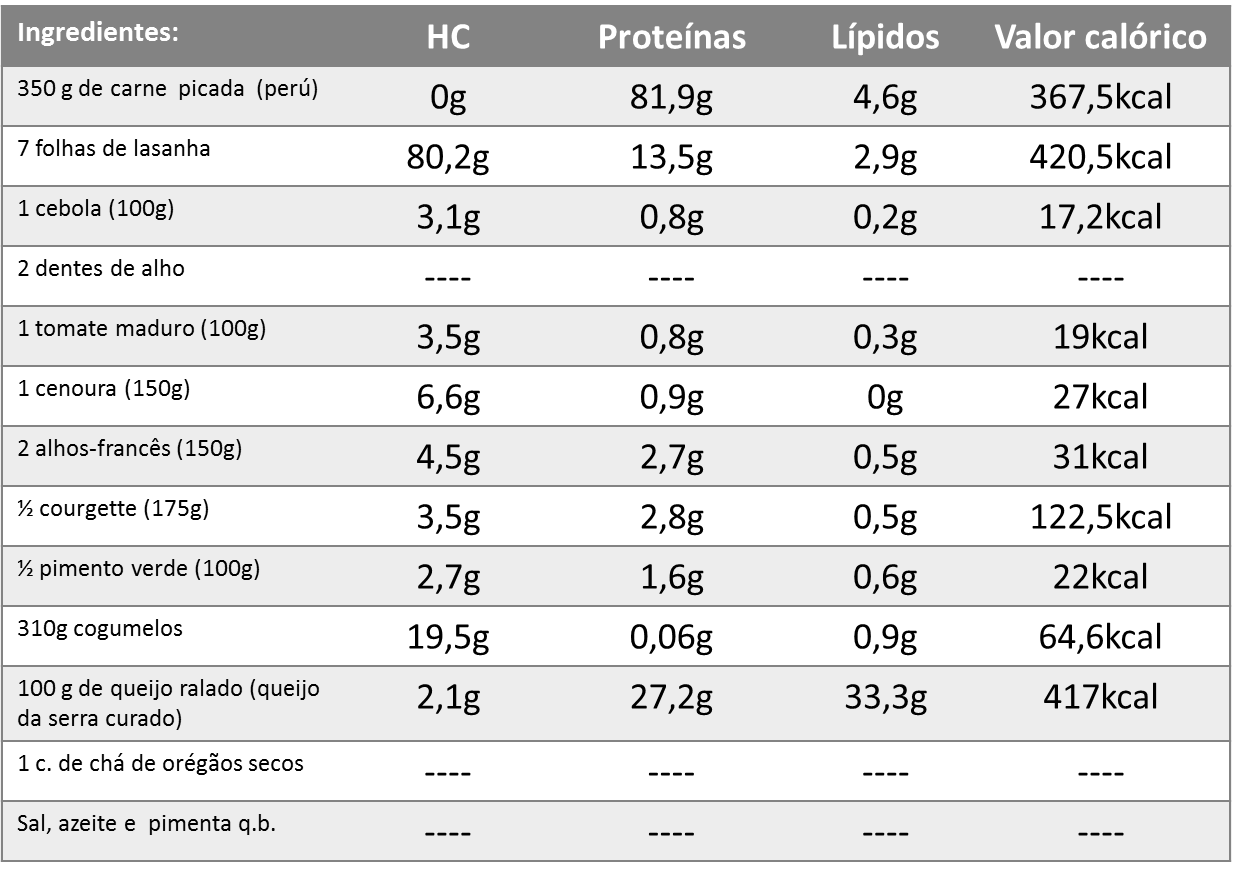 1 dose:Crepe com chocolate (1  ̴ 100g)vsPanquecas de aveia com banana (2  ̴ 100g)Gelado de morango (120g)vsIogurte grego ligeiro gelado (120g)Nuggets de frango (100g)vsCrocantes de frango no fornoEnergiaH.C.Lípidos385 Kcal39g19gEnergiaH.C.Lípidos339 Kcal37,5g7,6gEnergiaH.C. (açúcares)Lípidos317 Kcal25g16gIngredientesEnergiaH.C. (açúcares)Lípidos30g ovo45 Kcal0g3,2g1,5 colheres de sopa de flocos de aveia (12g)43 Kcal0,4g0,8g1,5 colheres de sopa de farinha de trigo integral (14g)46 Kcal0,3g0,4g50ml de leite magro17 Kcal2,5g0,1g½ banana38 Kcal7,8g0,2Canela q.b.------Total189 Kcal11g4,7gEnergiaH.C.Lípidos217 Kcal32,4g7gEnergiaH.C.Lípidos141 Kcal20g3,6gEnergiaH.CLípidos249 Kcal22g13gIngredientesEnergiaH.C.Lípidos100g peito de frango108 Kcal0g1,2g2g ovo3 Kcal0g0,2g5g farinha de trigo integral16 Kcal3,3g0,1g5g de pão ralado18 Kcal3,6g0,1gTotal145 Kcal6,8g1,7g